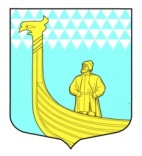                                                  СОВЕТ ДЕПУТАТОВМУНИЦИПАЛЬНОГО ОБРАЗОВАНИЯВЫНДИНООСТРОВСКОЕ  СЕЛЬСКОЕ ПОСЕЛЕНИЕВОЛХОВСКОГО  МУНИЦИПАЛЬНОГО РАЙОНАЛЕНИНГРАДСКОЙ  ОБЛАСТИчетвертого созыва  РЕШЕНИЕ «25» января   2021г.                                                              		 № 2        В соответствии со статьями 154, 155, 156 Жилищного кодекса Российской Федерации, с решением Совета депутатов Волховского муниципального района Ленинградской области от 00.01.2021 года №  , на основании Федерального закона от 06.10.2003 № 131-ФЗ «Об общих принципах организации местного самоуправления в Российской Федерации», Устава МО Вындиноостровское сельское поселение  Волховского муниципального района Ленинградской области, Совет депутатов    решил:1. Установить с 01 марта 2021 года плату за пользование жилым помещением (плату за наем) по договорам социального найма, договорам найма жилых помещений муниципального жилищного фонда и договорам найма жилых помещений специализированного жилищного фонда  на территории МО Вындиноостровское сельское поселение Волховского муниципального района согласно Приложению к настоящему решению.	2. Настоящее решение вступает в силу с 01 марта 2021 года, но не ранее, чем по истечении одного месяца со дня его официального опубликования в средствах массовой информации. 3. Контроль за исполнением настоящего решения возложить на постоянную депутатскую комиссию по жилищно-коммунальному хозяйству, строительству и благоустройству. Глава муниципального образования                     		 Э.АлексашкинУтвержденрешением Совета депутатов МО Вындиноостровское сельское поселение Волховского муниципального района Ленинградской области «25 » января 2021 года   № 254448                                                       Приложение Размер платы за пользование жилым помещением (плата за наем) по договорам социального найма, договорам найма жилых помещений муниципального жилищного фонда и договорам найма жилых помещений специализированного жилищного фонда МО Вындиноостровское сельское поселение Волховского муниципального района Ленинградской области№ п/пМуниципальное образование, в котором находится жилое помещение муниципального жилищного фонда Волховского муниципального районаРазмер платы в месяц с 1 м2  общей площади жилого помещения, руб. (НДС не облагается)Размер платы в месяц с 1 м2  общей площади жилого помещения, руб. (НДС не облагается)Размер платы в месяц с 1 м2  общей площади жилого помещения, руб. (НДС не облагается)№ п/пМуниципальное образование, в котором находится жилое помещение муниципального жилищного фонда Волховского муниципального районаЖилищный фонд со всеми видами коммунального обеспечения без лифта и мусоропроводаЖилищный фонд без одного вида коммунального обеспечения Неблагоустроенный и аварийный жилищный фонд1Вындиноостровское СП8,557,365,69